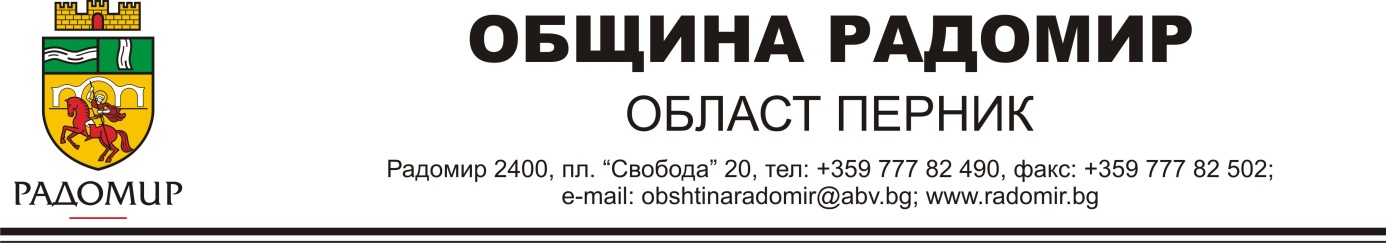 ОБРАЗЦИ НА ДОКУМЕНТИ за участие в обществена поръчка по ЧЛ. 20, АЛ. 3, Т. 2 ОТ ЗОП –събиране на оферти с обява с предмет:„Доставка на хранителни продукти за нуждите на община Радомир по проект: „Осигуряване на топъл обяд в Община Радомир – 2016“, по процедура за директно предоставяне на Безвъзмездна финансова помощ в рамките на Оперативна програма за храни и/или основно материално подпомагане, операция „Осигуряване на топъл обяд - 2016“ BG05FMOP001-3.002.“, със следните обособени позиции:Обособена позиция №1: Месо и месни продуктиОбособена позиция №2: Мляко и млечни продуктиОбособена позиция №3: Масла и мазниниОбособена позиция №4: Риба, рибни продукти и други морски храниОбособена позиция №5: Яйца и яйчни продуктиОбособена позиция №6: Зърнени храни и храни на зърнена основаОбособена позиция №7: Картофи, кореноплодни и вариваОбособена позиция №8: Плодове, зеленчуци и продукти от тяхОбособена позиция №9: Други хранителни продуктиОбщина Радомир, Област Перник2017г.ОБРАЗЕЦ №1Стандартен образец за единния европейски документ за обществени поръчки (ЕЕДОП)Част І: Информация за процедурата за възлагане на обществена поръчка и за възлагащия орган или възложителя При процедурите за възлагане на обществени поръчки, за които в Официален вестник на Европейския съюз се публикува покана за участие в състезателна процедура, информацията, изисквана съгласно част I, ще бъде извлечена автоматично, при условие че ЕЕДОП е създаден и попълнен чрез електронната система за ЕЕДОП. Позоваване на съответното обявление, публикувано в Официален вестник на Европейския съюз:
OВEС S брой[], дата [], стр.[], 
Номер на обявлението в ОВ S: [ ][ ][ ][ ]/S [ ][ ][ ]–[ ][ ][ ][ ][ ][ ][ ]Когато поканата за участие в състезателна процедура не се публикува в Официален вестник на Европейския съюз, възлагащият орган или възложителят трябва да включи информация, която позволява процедурата за възлагане на обществена поръчка да бъде недвусмислено идентифицирана.В случай, че не се изисква публикуването на обявление в Официален вестник на Европейския съюз, моля, посочете друга информация, която позволява процедурата за възлагане на обществена поръчка да бъде недвусмислено идентифицирана (напр. препратка към публикация на национално равнище):  [……]Информация за процедурата за възлагане на обществена поръчкаИнформацията, изисквана съгласно част I, ще бъде извлечена автоматично, при условие че ЕЕДОП е създаден и попълнен чрез посочената по-горе електронна система за ЕЕДОП. В противен случай тази информация трябва да бъде попълнена от икономическия оператор.Останалата информация във всички раздели на ЕЕДОП следва да бъде попълнена от икономическия операторЧаст II: Информация за икономическия операторА: Информация за икономическия операторБ: Информация за представителите на икономическия операторАко е приложимо, моля, посочете името/ната и адреса/ите на лицето/ата, упълномощено/и да представляват икономическия оператор за целите на настоящата процедура за възлагане на обществена поръчка:В: Информация относно използването на капацитета на други субектиАко „да“, моля, представете отделно за всеки от съответните субекти надлежно попълнен и подписан от тях ЕЕДОП, в който се посочва информацията, изисквана съгласно раздели А и Б от настоящата част и от част III. 
Обръщаме Ви внимание, че следва да бъдат включени и техническите лица или органи, които не са свързани пряко с предприятието на икономическия оператор, и особено тези, които отговарят за контрола на качеството, а при обществените поръчки за строителство — тези, които предприемачът може да използва за извършване на строителството. 
Посочете информацията съгласно части IV и V за всеки от съответните субекти, доколкото тя има отношение към специфичния капацитет, който икономическият оператор ще използва.Г: Информация за подизпълнители, чийто капацитет икономическият оператор няма да използва(разделът се попълва само ако тази информация се изисква изрично от възлагащия орган или възложителя)Ако възлагащият орган или възложителят изрично изисква тази информация в допълнение към информацията съгласно настоящия раздел, моля да предоставите информацията, изисквана съгласно раздели А и Б от настоящата част и част ІІІ за всяка (категория) съответни подизпълнители.Част III: Основания за изключванеА: Основания, свързани с наказателни присъдиЧлен 57, параграф 1 от Директива 2014/24/ЕС съдържа следните основания за изключване:Участие в престъпна организация:Корупция:Измама:Терористични престъпления или престъпления, които са свързани с терористични дейности:Изпиране на пари или финансиране на тероризъмДетски труд и други форми на трафик на хораБ: Основания, свързани с плащането на данъци или социалноосигурителни вноски В: Основания, свързани с несъстоятелност, конфликти на интереси или професионално нарушениеМоля, имайте предвид, че за целите на настоящата процедура за възлагане на обществена поръчка някои от следните основания за изключване може да са формулирани по-точно в националното право, в обявлението или в документацията за поръчката. Така например в националното право може да е предвидено понятието „сериозно професионално нарушение“ да обхваща няколко различни форми на поведение. Г: Други основания за изключване, които може да бъдат предвидени в националното законодателство на възлагащия орган или възложителя на държава членкаЧаст IV: Критерии за подборОтносно критериите за подбор (раздел илираздели А—Г от настоящата част) икономическият оператор заявява, че: Общо указание за всички критерии за подборИкономическият оператор следва да попълни тази информация само ако възлагащият орган или възложителят е посочил в съответното обявление или в документацията за поръчката, посочена в обявлението, че икономическият оператор може да се ограничи до попълването й в раздел  от част ІV, без да трябва да я попълва в друг раздел на част ІV:А: ГодностИкономическият оператор следва да предостави информация само когато критериите за подбор са били изисквани от възлагащия орган или възложителя в обявлението или в документацията за поръчката, посочена в обявлението.Б: икономическо и финансово състояниеИкономическият оператор следва да предостави информация само когато критериите за подбор са били изисквани от възлагащия орган или възложителя в обявлението, или в документацията за поръчката, посочена в обявлението.В: Технически и професионални способностиИкономическият оператор следва да предостави информация само когато критериите за подбор са били изисквани от възлагащия орган или възложителя в обявлението, или в документацията за поръчката, посочена в обявлението.Г: Стандарти за осигуряване на качеството и стандарти за екологично управлениеИкономическият оператор следва да предостави информация само когато стандартите за осигуряване на качеството и/или стандартите за екологично управление са били изискани от възлагащия орган или възложителя в обявлението или в документацията за обществената поръчка, посочена в обявлението.Част V: Намаляване на броя на квалифицираните кандидатиИкономическият оператор следва да предостави информация само когато възлагащият орган или възложителят е посочил обективните и недискриминационни критерии или правила, които трябва да бъдат приложени с цел ограничаване броя на кандидатите, които ще бъдат поканени за представяне на оферти или за провеждане на диалог. Тази информация, която може да бъде съпроводена от изисквания относно видовете сертификати или форми на документални доказателства, ако има такива, които трябва да бъдат представени, се съдържа в съответното обявление или в документацията за обществената поръчка, посочена в обявлението.
Само при ограничени процедури, състезателни процедури с договаряне, процедури за състезателен диалог и партньорства за иновации:Икономическият оператор декларира, че:Част VI: Заключителни положенияДолуподписаният декларира, че информацията, посочена в части II – V по-горе, е вярна и точна, и че е представена с ясното разбиране на последствията при представяне на неверни данни.Долуподписаният официално декларира, че е в състояние при поискване и без забава да представи указаните сертификати и други форми на документални доказателства, освен в случаите, когато:а) възлагащият орган или възложителят може да получи придружаващите документи чрез пряк достъп до съответната национална база данни във всяка държава членка, която е достъпна безплатно; илиб) считано от 18 октомври 2018 г. най-късно, възлагащият орган или възложителят вече притежава съответната документация.Долуподписаният дава официално съгласие [посочете възлагащия орган или възложителя съгласно част I, раздел A] да получи достъп до документите, подкрепящи информацията, която е предоставена в [посочете съответната част, раздел/ точка/и] от настоящия Единен европейски документ за обществени поръчки за целите на [посочете процедурата за възлагане на обществена поръчка: (кратко описание, препратка към публикацията в Официален вестник на Европейския съюз, референтен номер)]. Дата, място и, когато се изисква или е необходимо, подпис(и):  [……]ДОПЪЛНИТЕЛНИ УКАЗАНИЯ ЗА ПОПЪЛВАНЕ НА Единния европейски документ за обществени поръчки (ЕЕДОП) (Образец №1)         1. Допълнителни указания за попълване на Образец №1 – Единен европейски документ за обществени поръчки (ЕЕДОП):1.1. Участникът удостоверява липсата на обстоятелствата по чл. 54, ал. 1, т. 1-7 от ЗОП (т.2. от обявата за подготовка на офертите) с попълване на Част III: Основания за изключване на ЕЕДОП, в приложимите полета, включително Раздел Г.1.2. Част ІІІ, раздел Г: „Други основания за изключване, които може да бъдат предвидени в националното законодателство на възлагащия орган или възложителя на държава членка“ – в този раздел участниците трябва да декларират и дали дружеството – участник е регистрирано в юрисдикция с преференциален данъчен режим. В случай че дружеството–участник е регистрирано в юрисдикция с преференциален данъчен режим, но са приложими изключенията по чл. 4 от ЗИФОДРЮПДРКЛТДС, се посочва конкретното изключение.     2. Възложителят изисква попълването на Част IV: Критерии за подбор, раздел А, поле 1), в което се посочва номер на документа, удостоверяващ вписването в регистър на обектите за производство и търговия с храни, отговарящ на изискванията за производство и търговия на предлаганите продукти, регистриран като постоянен обект по реда на чл. 12 от Закона за храните и групата/ите храни, за която/които е регистриран, както следва:- За обособена позиция №1 - за група "Месо и месни продукти"- За обособена позиция №2 - за група "Мляко и млечни продукти"- За обособена позиция №3 - за група „ Масла и мазнини“- За обособена позиция №4 - за група „Риба, рибни продукти и други морски храни“- За обособена позиция №5 - за група "Яйца и яйчни продукти‘‘- За обособена позиция №6 - за група "Зърнени храни и храни на зърнена основа"- За обособена позиция №7 - за група "Картофи и кореноплодни" и за група "Варива"- За обособена позиция №8 - за група "Плодове - пресни, замразени, изсушени, консервирани, под формата на нектари и плодови сокове, конфитюри, мармалади, желета и компоти" и за група "Зеленчуци - сурови, сготвени, консервирани, замразени, изсушени, ферментирали, зеленчукови сокове"- За обособена позиция №9 - за група "Подправки - пресни и изсушени", за група "Други храни" и за група "Захар, захарни и шоколадови изделия, мед"2.1. Участниците попълват раздел В: Технически и професионални способности, поле 1б) съобразно заложения критерий за подбор.В това поле участниците следва да опишат изпълнените от тях услуги през определения от възложителя период, като в таблицата се посочат: описание на услугите, сумите, датите и получателите. 2.2. Участниците попълват раздел В: Технически и професионални способности, поле 9) като посочват дали техническото оборудване е собствено, наето или ползвано на друго правно основание. В това поле, участниците посочват и номер на документа, удостоверяващ вписването в ОДБХ на изискуемото хладилно транспортно средство и групата/ите храни, за които е регистрирано същото.ОБРАЗЕЦ №2-1ДО Община РАДОМИРгр. РАДОМИРПл.”СВОБОДА” №20ПРЕДЛОЖЕНИЕ ЗА ИЗПЪЛНЕНИЕ НА ПОРЪЧКАТАЗа ОБОСОБЕНА ПОЗИЦИЯ №1: „ Месо и месни продукти”От:................................................................................................................................................(наименование на участника)УВАЖАЕМИ ГОСПОДА,С настоящото Ви представяме нашето предложение за изпълнение на обществена поръчка с предмет: „Доставка на хранителни продукти за нуждите на община Радомир по проект: „Осигуряване на топъл обяд в Община Радомир – 2016“, по процедура за директно предоставяне на Безвъзмездна финансова помощ в рамките на Оперативна програма за храни и/или основно материално подпомагане, операция „Осигуряване на топъл обяд - 2016“ BG05FMOP001-3.002.“1. Приемаме условията за изпълнение на обществената поръчка, заложени в клаузите на приложения към документацията за участие проект на договор.   2. Приемаме срокът на валидност на нашата оферта да бъде 60 (шестдесет) календарни дни, считано от крайния срок за подаване на офертите, а именно: до датата, посочена в Обявата към настоящите образци, включително.3. Декларираме, че ако бъде избрани за изпълнители ще изпълним предмета на поръчката в пълно съответствие с техническите спецификации, изискванията на възложителя, нормативните изисквания и представеното от нас техническо предложение, като ще спазваме следните срокове за изпълнение на поръчката: 4. Поемаме ангажимент да изпълним доставката, както следва:Приемаме да изпълняваме доставките в срок до 09:30 часа на следващия работен ден, от получаването на заявка от Възложителя. * Срокът за доставка на хранителните продукти представлява срокът до 09:30 часа на следващия работен ден от датата на получаване на Заявка от Възложителя, до момента на извършване на физическата доставка на продуктите, за която се отнася заявката.   5. Приемаме при установени несъответствия, с изискванията на Възложителя, в количеството и/или качеството на доставените хранителни продукти към момента на доставка и/или след извършването й, в срок до 1 (един час), да отстраним установените несъответствия.* Под срок за реакция за отстраняване на установени несъответствия, с изискванията на Възложителя, в количеството и/или качеството на доставените хранителни продукти към момента на доставка и/или след извършването й се разбира  срокът до 1 (един) час, включващ времето от получаване на Уведомление от Изпълнителя за установени несъответствия с изискванията на Възложителя в количеството и/или качеството на хранителните продукти, до окончателното отстраняване на тези несъответствия и подписване на двустранен констативен протокол за действителното отстраняване на същите.   6. Декларираме, че разполагаме с минимум 1 (един) брой хладилно транспортно средство, регистриранo в ОДБХ за превоз на хранителни продукти от група месо и месни продукти.Забележка: Ако участникът участва за  повече от една от следните обособени позиции:  Обособена позиция № 1 - Месо и месни продукти, Обособена позиция № 2 - Мляко и млечни продукти, Обособена позиция № 4: Риба, рибни продукти и други морски храни и Обособена позиция № 5 „Яйца и яйчни продукти“, изискването за минимум един брой хладилно транспортно средство, регистрирано в ОДБХ се прилага общо за всички позиции, т.е ако участникът подава оферта за две, за три от позициите или и за четирите,  е достатъчно  да разполага с минимум един брой хладилно транспортно средство, регистрирано в ОДБХ, с оглед покриване на заложения критерий за подбор в т.5.2 от Обявата.   7. Гарантираме, че доставяните хранителни продукти  по Обособена позиция № 1: „Месо и месни продукти”, ще отговарят на изискванията на техническите спецификации и законодателството в областта на хранителните продукти.Конкретните продукти, които предлагаме да доставяме са:Приложение: Работната програма, съобразно Техническата спецификация към документацията за участиеДата:…………… г.					ПОДПИС И ПЕЧАТ: …………….ОБРАЗЕЦ  №2-2ДО Община РАДОМИРгр. РАДОМИРПл.”СВОБОДА” №20ПРЕДЛОЖЕНИЕ ЗА ИЗПЪЛНЕНИЕ НА ПОРЪЧКАТАЗа ОБОСОБЕНА ПОЗИЦИЯ №2: " Мляко и млечни продукти"От:................................................................................................................................................(наименование на участника)УВАЖАЕМИ ГОСПОДА,С настоящото Ви представяме нашето предложение за изпълнение на обществена поръчка с предмет: „Доставка на хранителни продукти за нуждите на община Радомир по проект: „Осигуряване на топъл обяд в Община Радомир – 2016“, по процедура за директно предоставяне на Безвъзмездна финансова помощ в рамките на Оперативна програма за храни и/или основно материално подпомагане, операция „Осигуряване на топъл обяд - 2016“ BG05FMOP001-3.002.“1.	Приемаме условията за изпълнение на обществената поръчка, заложени в клаузите на приложения към документацията за участие проект на договор.   2. Приемаме срокът на валидност на нашата оферта да бъде 60 (шестдесет) календарни дни, считано от крайния срок за подаване на офертите, а именно: до датата, посочена в Обявата към настоящите образци, включително.3. Декларираме, че ако бъде избрани за изпълнители ще изпълним предмета на поръчката в пълно съответствие с техническите спецификации, изискванията на възложителя, нормативните изисквания и представеното от нас техническо предложение, като ще спазваме следните срокове за изпълнение на поръчката:4. Поемаме ангажимент да изпълним доставката, както следва:Приемаме да изпълняваме доставките в срок до 09:30 часа на следващия работен ден, от получаването на заявка от Възложителя. * Срокът за доставка на хранителните продукти представлява срокът до 09:30 часа на следващия работен ден от датата на получаване на Заявка от Възложителя, до момента на извършване на физическата доставка на продуктите, за която се отнася заявката. 5. Приемаме при установени несъответствия, с изискванията на Възложителя, в количеството и/или качеството на доставените хранителни продукти към момента на доставка и/или след извършването й, в срок до 1 (един час), да отстраним установените несъответствия.* Под срок за реакция за отстраняване на установени несъответствия, с изискванията на Възложителя, в количеството и/или качеството на доставените хранителни продукти към момента на доставка и/или след извършването й се разбира  срокът до 1 (един) час, включващ времето от получаване на Уведомление от Изпълнителя за установени несъответствия с изискванията на Възложителя в количеството и/или качеството на хранителните продукти, до окончателното отстраняване на тези несъответствия и подписване на двустранен констативен протокол за действителното отстраняване на същите.	   6. Декларираме, че разполагаме с минимум 1 (един) брой хладилно транспортно средство, регистриранo в ОДБХ за превоз на хранителни продукти от група мляко и млечни продукти.Забележка: Ако участникът участва за  повече от една от следните обособени позиции:  Обособена позиция № 1 - Месо и месни продукти, Обособена позиция № 2 - Мляко и млечни продукти, Обособена позиция № 4: Риба, рибни продукти и други морски храни и Обособена позиция № 5 „Яйца и яйчни продукти“, изискването за минимум един брой хладилно транспортно средство, регистрирано в ОДБХ се прилага общо за всички позиции, т.е ако участникът подава оферта за две, за три от позициите или и за четирите,  е достатъчно  да разполага с минимум един брой хладилно транспортно средство, регистрирано в ОДБХ, с оглед покриване на заложения критерий за подбор в т.5.2 от Обявата.7. Гарантираме, че доставяните хранителни продукти  по Обособена позиция№ 2: Мляко и млечни продукти, ще отговарят на изискванията на техническите спецификации и законодателството в областта на хранителните продукти.Конкретните продукти, които предлагаме да доставяме са:Приложение: Работната програма, съобразно Техническата спецификация към документацията за участиеДата:…………… г.					ПОДПИС И ПЕЧАТ: ……………. ОБРАЗЕЦ  №2-3ДО Община РАДОМИРгр. РАДОМИРПл.”СВОБОДА” №20ПРЕДЛОЖЕНИЕ ЗА ИЗПЪЛНЕНИЕ НА ПОРЪЧКАТАЗа ОБОСОБЕНА ПОЗИЦИЯ №3: " Масла и мазнини"От:................................................................................................................................................(наименование на участника)УВАЖАЕМИ ГОСПОДА,С настоящото Ви представяме нашето предложение за изпълнение на обществена поръчка с предмет: „Доставка на хранителни продукти за нуждите на община Радомир по проект: „Осигуряване на топъл обяд в Община Радомир – 2016“, по процедура за директно предоставяне на Безвъзмездна финансова помощ в рамките на Оперативна програма за храни и/или основно материално подпомагане, операция „Осигуряване на топъл обяд - 2016“ BG05FMOP001-3.002.“1.	Приемаме условията за изпълнение на обществената поръчка, заложени в клаузите на приложения към документацията за участие проект на договор.    2. Приемаме срокът на валидност на нашата оферта да бъде 60 (шестдесет) календарни дни, считано от крайния срок за подаване на офертите, а именно: до датата, посочена в Обявата към настоящите образци, включително.3. Декларираме, че ако бъде избрани за изпълнители ще изпълним предмета на поръчката в пълно съответствие с техническите спецификации, изискванията на възложителя, нормативните изисквания и представеното от нас техническо предложение, като ще спазваме следните срокове за изпълнение на поръчката:4. Поемаме ангажимент да изпълним доставката, както следва:Приемаме да изпълняваме доставките в срок до 09:30 часа на следващия работен ден, от получаването на заявка от Възложителя. * Срокът за доставка на хранителните продукти представлява срокът до 09:30 часа на следващия работен ден от датата на получаване на Заявка от Възложителя, до момента на извършване на физическата доставка на продуктите, за която се отнася заявката. 5. Приемаме при установени несъответствия, с изискванията на Възложителя, в количеството и/или качеството на доставените хранителни продукти към момента на доставка и/или след извършването й, в срок до 1 (един час), да отстраним установените несъответствия.* Под срок за реакция за отстраняване на установени несъответствия, с изискванията на Възложителя, в количеството и/или качеството на доставените хранителни продукти към момента на доставка и/или след извършването й се разбира  срокът до 1 (един) час, включващ времето от получаване на Уведомление от Изпълнителя за установени несъответствия с изискванията на Възложителя в количеството и/или качеството на хранителните продукти, до окончателното отстраняване на тези несъответствия и подписване на двустранен констативен протокол за действителното отстраняване на същите.6. Гарантираме, че доставяните хранителни продукти  по Обособена позиция № 3: Масла и мазнини, ще отговарят на изискванията на изискванията на техническите спецификации и законодателството в областта на хранителните продукти.Конкретните продукти, които предлагаме да доставяме са:Приложение: Работната програма, съобразно Техническата спецификация към документацията за участиеДата:…………… г.					ПОДПИС И ПЕЧАТ: ……………. ОБРАЗЕЦ  №2-4ДО Община РАДОМИРгр. РАДОМИРПл.”СВОБОДА” №20ПРЕДЛОЖЕНИЕ ЗА ИЗПЪЛНЕНИЕ НА ПОРЪЧКАТАЗа ОБОСОБЕНА ПОЗИЦИЯ №4: "Риба, рибни продукти и други морски храни"От:................................................................................................................................................(наименование на участника)УВАЖАЕМИ ГОСПОДА,С настоящото Ви представяме нашето предложение за изпълнение на обществена поръчка с предмет: „Доставка на хранителни продукти за нуждите на община Радомир по проект: „Осигуряване на топъл обяд в Община Радомир – 2016“, по процедура за директно предоставяне на Безвъзмездна финансова помощ в рамките на Оперативна програма за храни и/или основно материално подпомагане, операция „Осигуряване на топъл обяд - 2016“ BG05FMOP001-3.002.“1.	Приемаме условията за изпълнение на обществената поръчка, заложени в клаузите на приложения към документацията за участие проект на договор.    2. Приемаме срокът на валидност на нашата оферта да бъде 60 (шестдесет) календарни дни, считано от крайния срок за подаване на офертите, а именно: до датата, посочена в Обявата към настоящите образци, включително.3. Декларираме, че ако бъде избрани за изпълнители ще изпълним предмета на поръчката в пълно съответствие с техническите спецификации, изискванията на възложителя, нормативните изисквания и представеното от нас техническо предложение, като ще спазваме следните срокове за изпълнение на поръчката:4. Поемаме ангажимент да изпълним доставката, както следва:Приемаме да изпълняваме доставките в срок до 09:30 часа на следващия работен ден, от получаването на заявка от Възложителя. * Срокът за доставка на хранителните продукти представлява срокът до 09:30 часа на следващия работен ден от датата на получаване на Заявка от Възложителя, до момента на извършване на физическата доставка на продуктите, за която се отнася заявката. 5. Приемаме при установени несъответствия, с изискванията на Възложителя, в количеството и/или качеството на доставените хранителни продукти към момента на доставка и/или след извършването й, в срок до 1 (един час), да отстраним установените несъответствия.* Под срок за реакция за отстраняване на установени несъответствия, с изискванията на Възложителя, в количеството и/или качеството на доставените хранителни продукти към момента на доставка и/или след извършването й се разбира  срокът до 1 (един) час, включващ времето от получаване на Уведомление от Изпълнителя за установени несъответствия с изискванията на Възложителя в количеството и/или качеството на хранителните продукти, до окончателното отстраняване на тези несъответствия и подписване на двустранен констативен протокол за действителното отстраняване на същите.  6. Декларираме, че разполагаме с минимум 1 (един) брой хладилно транспортно средство, регистриранo в ОДБХ за превоз на хранителни продукти от група риба, рибни продукти и други морски храни.Забележка: Ако участникът участва за  повече от една от следните обособени позиции:  Обособена позиция № 1 - Месо и месни продукти, Обособена позиция № 2 - Мляко и млечни продукти, Обособена позиция № 4: Риба, рибни продукти и други морски храни и Обособена позиция № 5 „Яйца и яйчни продукти“, изискването за минимум един брой хладилно транспортно средство, регистрирано в ОДБХ се прилага общо за всички позиции, т.е ако участникът подава оферта за две, за три от позициите или и за четирите,  е достатъчно  да разполага с минимум един брой хладилно транспортно средство, регистрирано в ОДБХ, с оглед покриване на заложения критерий за подбор в т.5.2 от Обявата.7. Гарантираме, че доставяните хранителни продукти  по Обособена позиция № 4: Риба, рибни продукти и други морски храни, ще отговарят на изискванията на техническите спецификации и законодателството в областта на хранителните продукти.Конкретните продукти, които предлагаме да доставяме са:Приложение: Работната програма, съобразно Техническата спецификация към документацията за участиеДата:…………… г.					ПОДПИС И ПЕЧАТ: ……………. OБРАЗЕЦ  №2-5ДО Община РАДОМИРгр. РАДОМИРПл.”СВОБОДА” №20ПРЕДЛОЖЕНИЕ ЗА ИЗПЪЛНЕНИЕ НА ПОРЪЧКАТАЗа ОБОСОБЕНА ПОЗИЦИЯ №5: "Яйца и яйчни продукти"От:................................................................................................................................................(наименование на участника)УВАЖАЕМИ ГОСПОДА,С настоящото Ви представяме нашето предложение за изпълнение на обществена поръчка с предмет: „Доставка на хранителни продукти за нуждите на община Радомир по проект: „Осигуряване на топъл обяд в Община Радомир – 2016“, по процедура за директно предоставяне на Безвъзмездна финансова помощ в рамките на Оперативна програма за храни и/или основно материално подпомагане, операция „Осигуряване на топъл обяд - 2016“ BG05FMOP001-3.002.“1.	Приемаме условията за изпълнение на обществената поръчка, заложени в клаузите на приложения към документацията за участие проект на договор.    2. Приемаме срокът на валидност на нашата оферта да бъде 60 (шестдесет) календарни дни, считано от крайния срок за подаване на офертите, а именно: до датата, посочена в Обявата към настоящите образци, включително.3. Декларираме, че ако бъде избрани за изпълнители ще изпълним предмета на поръчката в пълно съответствие с техническите спецификации, изискванията на възложителя, нормативните изисквания и представеното от нас техническо предложение, като ще спазваме следните срокове за изпълнение на поръчката:4. Поемаме ангажимент да изпълним доставката, както следва:Приемаме да изпълняваме доставките в срок до 09:30 часа на следващия работен ден, от получаването на заявка от Възложителя. * Срокът за доставка на хранителните продукти представлява срокът до 09:30 часа на следващия работен ден от датата на получаване на Заявка от Възложителя, до момента на извършване на физическата доставка на продуктите, за която се отнася заявката. 5. Приемаме при установени несъответствия, с изискванията на Възложителя, в количеството и/или качеството на доставените хранителни продукти към момента на доставка и/или след извършването й, в срок до 1 (един час), да отстраним установените несъответствия.* Под срок за реакция за отстраняване на установени несъответствия, с изискванията на Възложителя, в количеството и/или качеството на доставените хранителни продукти към момента на доставка и/или след извършването й се разбира  срокът до 1 (един) час, включващ времето от получаване на Уведомление от Изпълнителя за установени несъответствия с изискванията на Възложителя в количеството и/или качеството на хранителните продукти, до окончателното отстраняване на тези несъответствия и подписване на двустранен констативен протокол за действителното отстраняване на същите. 6. Декларираме, че разполагаме с минимум 1 (един) брой хладилно транспортно средство, регистриранo в ОДБХ за превоз на хранителни продукти от група яйца и яйчни продукти.Забележка: Ако участникът участва за  повече от една от следните обособени позиции:  Обособена позиция № 1 - Месо и месни продукти, Обособена позиция № 2 - Мляко и млечни продукти, Обособена позиция № 4: Риба, рибни продукти и други морски храни и Обособена позиция № 5 „Яйца и яйчни продукти“, изискването за минимум един брой хладилно транспортно средство, регистрирано в ОДБХ се прилага общо за всички позиции, т.е ако участникът подава оферта за две, за три от позициите или и за четирите,  е достатъчно  да разполага с минимум един брой хладилно транспортно средство, регистрирано в ОДБХ, с оглед покриване на заложения критерий за подбор в т.5.2 от Обявата.7. Гарантираме, че доставяните хранителни продукти  по Обособена позиция № 5: Яйца и яйчни продукти, ще отговарят на изискванията на техническите спецификации и законодателството в областта на хранителните продукти.Конкретните продукти, които предлагаме да доставяме са:Приложение: Работната програма, съобразно Техническата спецификация към документацията за участиеДата:…………… г.					ПОДПИС И ПЕЧАТ: ……………. ОБРАЗЕЦ  №2-6ДО Община РАДОМИРгр. РАДОМИРПл.”СВОБОДА” №20ПРЕДЛОЖЕНИЕ ЗА ИЗПЪЛНЕНИЕ НА ПОРЪЧКАТАЗа ОБОСОБЕНА ПОЗИЦИЯ №6: „Зърнени храни и храни на зърнена основа“От:................................................................................................................................................(наименование на участника)УВАЖАЕМИ ГОСПОДА,	С настоящото Ви представяме нашето предложение за изпълнение на обществена поръчка с предмет: „Доставка на хранителни продукти за нуждите на община Радомир по проект: „Осигуряване на топъл обяд в Община Радомир – 2016“, по процедура за директно предоставяне на Безвъзмездна финансова помощ в рамките на Оперативна програма за храни и/или основно материално подпомагане, операция „Осигуряване на топъл обяд - 2016“ BG05FMOP001-3.002.“1.	Приемаме условията за изпълнение на обществената поръчка, заложени в клаузите на приложения към документацията за участие проект на договор.   2. Приемаме срокът на валидност на нашата оферта да бъде 60 (шестдесет) календарни дни, считано от крайния срок за подаване на офертите, а именно: до датата, посочена в Обявата към настоящите образци, включително.3. Декларираме, че ако бъде избрани за изпълнители ще изпълним предмета на поръчката в пълно съответствие с техническите спецификации, изискванията на възложителя, нормативните изисквания и представеното от нас техническо предложение, като ще спазваме следните срокове за изпълнение на поръчката:4. Поемаме ангажимент да изпълним доставката, както следва:Приемаме да изпълняваме доставките в срок до 09:30 часа на следващия работен ден, от получаването на заявка от Възложителя. * Срокът за доставка на хранителните продукти представлява срокът до 09:30 часа на следващия работен ден от датата на получаване на Заявка от Възложителя, до момента на извършване на физическата доставка на продуктите, за която се отнася заявката. 5. Приемаме при установени несъответствия, с изискванията на Възложителя, в количеството и/или качеството на доставените хранителни продукти към момента на доставка и/или след извършването й, в срок до 1 (един час), да отстраним установените несъответствия.* Под срок за реакция за отстраняване на установени несъответствия, с изискванията на Възложителя, в количеството и/или качеството на доставените хранителни продукти към момента на доставка и/или след извършването й се разбира  срокът до 1 (един) час, включващ времето от получаване на Уведомление от Изпълнителя за установени несъответствия с изискванията на Възложителя в количеството и/или качеството на хранителните продукти, до окончателното отстраняване на тези несъответствия и подписване на двустранен констативен протокол за действителното отстраняване на същите.6. Гарантираме, че доставяните хранителни продукти  по Обособена позиция №6: Зърнени храни и храни на зърнена основа,ще отговарят на изискванията на техническите спецификации и законодателството в областта на хранителните продукти.Конкретните продукти, които предлагаме да доставяме са:Приложение: Работната програма, съобразно Техническата спецификация към документацията за участиеДата:…………… г.					ПОДПИС И ПЕЧАТ: ……………. ОБРАЗЕЦ  №2-7ДО Община РАДОМИРгр. РАДОМИРПл.”СВОБОДА” №20ПРЕДЛОЖЕНИЕ ЗА ИЗПЪЛНЕНИЕ НА ПОРЪЧКАТАЗа ОБОСОБЕНА ПОЗИЦИЯ №7: "Картофи, кореноплодни и варива"От:................................................................................................................................................(наименование на участника)УВАЖАЕМИ ГОСПОДА,С настоящото Ви представяме нашето предложение за изпълнение на обществена поръчка с предмет: „Доставка на хранителни продукти за нуждите на община Радомир по проект: „Осигуряване на топъл обяд в Община Радомир – 2016“, по процедура за директно предоставяне на Безвъзмездна финансова помощ в рамките на Оперативна програма за храни и/или основно материално подпомагане, операция „Осигуряване на топъл обяд - 2016“ BG05FMOP001-3.002.“   1.	Приемаме условията за изпълнение на обществената поръчка, заложени в клаузите на приложения към документацията за участие проект на договор.    2. Приемаме срокът на валидност на нашата оферта да бъде 60 (шестдесет) календарни дни, считано от крайния срок за подаване на офертите, а именно: до датата, посочена в Обявата към настоящите образци, включително.3. Декларираме, че ако бъде избрани за изпълнители ще изпълним предмета на поръчката в пълно съответствие с техническите спецификации, изискванията на възложителя, нормативните изисквания и представеното от нас техническо предложение, като ще спазваме следните срокове за изпълнение на поръчката:4. Поемаме ангажимент да изпълним доставката, както следва:Приемаме да изпълняваме доставките в срок до 09:30 часа на следващия работен ден, от получаването на заявка от Възложителя. * Срокът за доставка на хранителните продукти представлява срокът до 09:30 часа на следващия работен ден от датата на получаване на Заявка от Възложителя, до момента на извършване на физическата доставка на продуктите, за която се отнася заявката. 5. Приемаме при установени несъответствия, с изискванията на Възложителя, в количеството и/или качеството на доставените хранителни продукти към момента на доставка и/или след извършването й, в срок до 1 (един час), да отстраним установените несъответствия.* Под срок за реакция за отстраняване на установени несъответствия, с изискванията на Възложителя, в количеството и/или качеството на доставените хранителни продукти към момента на доставка и/или след извършването й се разбира  срокът до 1 (един) час, включващ времето от получаване на Уведомление от Изпълнителя за установени несъответствия с изискванията на Възложителя в количеството и/или качеството на хранителните продукти, до окончателното отстраняване на тези несъответствия и подписване на двустранен констативен протокол за действителното отстраняване на същите.6. Гарантираме, че доставяните хранителни продукти  по Обособена позиция № 7: „Картофи, кореноплодни и варива”,ще отговарят на изискванията на техническите спецификации и законодателството в областта на хранителните продукти.Конкретните продукти, които предлагаме да доставяме са:Приложение: Работната програма, съобразно Техническата спецификация към документацията за участиеДата:…………… г.					ПОДПИС И ПЕЧАТ: ……………. ОБРАЗЕЦ  №2-8ДО Община РАДОМИРгр. РАДОМИРПл.”СВОБОДА” №20ПРЕДЛОЖЕНИЕ ЗА ИЗПЪЛНЕНИЕ НА ПОРЪЧКАТАЗа ОБОСОБЕНА ПОЗИЦИЯ №8: "Плодове, зеленчуци и продукти от тях"От:................................................................................................................................................(наименование на участника)УВАЖАЕМИ ГОСПОДА,С настоящото Ви представяме нашето предложение за изпълнение на обществена поръчка с предмет: „Доставка на хранителни продукти за нуждите на община Радомир по проект: „Осигуряване на топъл обяд в Община Радомир – 2016“, по процедура за директно предоставяне на Безвъзмездна финансова помощ в рамките на Оперативна програма за храни и/или основно материално подпомагане, операция „Осигуряване на топъл обяд - 2016“ BG05FMOP001-3.002.“  1.	Приемаме условията за изпълнение на обществената поръчка, заложени в клаузите на приложения към документацията за участие проект на договор.   2. Приемаме срокът на валидност на нашата оферта да бъде 60 (шестдесет) календарни дни, считано от крайния срок за подаване на офертите, а именно: до датата, посочена в Обявата към настоящите образци, включително.3. Декларираме, че ако бъде избрани за изпълнители ще изпълним предмета на поръчката в пълно съответствие с техническите спецификации, изискванията на възложителя, нормативните изисквания и представеното от нас техническо предложение, като ще спазваме следните срокове за изпълнение на поръчката:4. Поемаме ангажимент да изпълним доставката, както следва:Приемаме да изпълняваме доставките в срок до 09:30 часа на следващия работен ден, от получаването на заявка от Възложителя. * Срокът за доставка на хранителните продукти представлява срокът до 09:30 часа на следващия работен ден от датата на получаване на Заявка от Възложителя, до момента на извършване на физическата доставка на продуктите, за която се отнася заявката.   5. Приемаме при установени несъответствия, с изискванията на Възложителя, в количеството и/или качеството на доставените хранителни продукти към момента на доставка и/или след извършването й, в срок до 1 (един час), да отстраним установените несъответствия.* Под срок за реакция за отстраняване на установени несъответствия, с изискванията на Възложителя, в количеството и/или качеството на доставените хранителни продукти към момента на доставка и/или след извършването й се разбира  срокът до 1 (един) час, включващ времето от получаване на Уведомление от Изпълнителя за установени несъответствия с изискванията на Възложителя в количеството и/или качеството на хранителните продукти, до окончателното отстраняване на тези несъответствия и подписване на двустранен констативен протокол за действителното отстраняване на същите.6. Гарантираме, че доставяните хранителни продукти  по Обособена позиция № 8: „Плодове, зеленчуци и продукти от тях”, ще отговарят на изискванията на техническите спецификации и на законодателствотов областта на хранителните продукти.Конкретните продукти, които предлагаме да доставяме са:Приложение: Работната програма, съобразно Техническата спецификация към документацията за участиеДата:…………… г.					ПОДПИС И ПЕЧАТ: ……………. ОБРАЗЕЦ  №2-9ДО Община РАДОМИРгр. РАДОМИРПл.”СВОБОДА” №20ПРЕДЛОЖЕНИЕ ЗА ИЗПЪЛНЕНИЕ НА ПОРЪЧКАТАЗА ОБОСОБЕНА ПОЗИЦИЯ №9: „Други хранителни продукти“От:................................................................................................................................................(наименование на участника)УВАЖАЕМИ ГОСПОДА,С настоящото Ви представяме нашето предложение за изпълнение на обществена поръчка с предмет: „Доставка на хранителни продукти за нуждите на община Радомир по проект: „Осигуряване на топъл обяд в Община Радомир – 2016“, по процедура за директно предоставяне на Безвъзмездна финансова помощ в рамките на Оперативна програма за храни и/или основно материално подпомагане, операция „Осигуряване на топъл обяд - 2016“ BG05FMOP001-3.002.“1.	Приемаме условията за изпълнение на обществената поръчка, заложени в клаузите на приложения към документацията за участие проект на договор.   2. Приемаме срокът на валидност на нашата оферта да бъде 60 (шестдесет) календарни дни, считано от крайния срок за подаване на офертите, а именно: до датата, посочена в Обявата към настоящите образци, включително.3. Декларираме, че ако бъде избрани за изпълнители ще изпълним предмета на поръчката в пълно съответствие с техническите спецификации, изискванията на възложителя, нормативните изисквания и представеното от нас техническо предложение, като ще спазваме следните срокове за изпълнение на поръчката:4. Поемаме ангажимент да изпълним доставката, както следва:Приемаме да изпълняваме доставките в срок до 09:30 часа на следващия работен ден, от получаването на заявка от Възложителя. * Срокът за доставка на хранителните продукти представлява срокът до 09:30 часа на следващия работен ден от датата на получаване на Заявка от Възложителя, до момента на извършване на физическата доставка на продуктите, за която се отнася заявката. 5. Приемаме при установени несъответствия, с изискванията на Възложителя, в количеството и/или качеството на доставените хранителни продукти към момента на доставка и/или след извършването й, в срок до 1 (един час), да отстраним установените несъответствия.* Под срок за реакция за отстраняване на установени несъответствия, с изискванията на Възложителя, в количеството и/или качеството на доставените хранителни продукти към момента на доставка и/или след извършването й се разбира  срокът до 1 (един) час, включващ времето от получаване на Уведомление от Изпълнителя за установени несъответствия с изискванията на Възложителя в количеството и/или качеството на хранителните продукти, до окончателното отстраняване на тези несъответствия и подписване на двустранен констативен протокол за действителното отстраняване на същите.6. Гарантираме, че доставяните хранителни продукти  по Обособена позиция № 9: „Други хранителни продукти”, ще отговарят на изискванията на техническите спецификации и законодателството в областта на хранителните продукти.	Конкретните продукти, които предлагаме да доставяме са:Приложение: Работната програма, съобразно Техническата спецификация към документацията за участиеДата:…………… г.					ПОДПИС И ПЕЧАТ: ……………. ОБРАЗЕЦ №3-1ДО Община РАДОМИРгр. РАДОМИРПл.”СВОБОДА” №20ЦЕНОВО ПРЕДЛОЖЕНИЕЗа ОБОСОБЕНА ПОЗИЦИЯ №1: „Месо и месни продукти”От:…..........................................................................................................................................(наименование на участника)с адрес:.................................................................................................................................... тел.: ….........................., факс: ….............................., e-mail:…..............................................,ЕИК: …................................................, ДДС №:…..........................................Разплащателна сметка:				IBAN сметка…......................................... 		BIC код на банката ….............................. 		Банка: …...................................................		УВАЖАЕМИ ГОСПОДА,С настоящото Ви представяме нашата оферта за участие в обявената от Вас процедура с предмет: „Доставка на хранителни продукти за нуждите на община Радомир по проект: „Осигуряване на топъл обяд в Община Радомир – 2016“, по процедура за директно предоставяне на Безвъзмездна финансова помощ в рамките на Оперативна програма за храни и/или основно материално подпомагане, операция „Осигуряване на топъл обяд - 2016“ BG05FMOP001-3.002.“За ОБОСОБЕНА ПОЗИЦИЯ №1: „Месо и месни продукти”	Декларирам, че предприятието, което ръководя, желае да участва в горепосочената обществена поръчка при условията, упоменати в процедурните документи и приети от нас.Общата цена, която предлагаме за изпълнение на доставките, включени в Обособена позиция №1 е: ……………………. (словом: ………………..) лв. без ДДС, или …..................................... (словом: …………......) лв.  с ДДС, разпределени, както следва: 2. Ние се задължаваме, ако нашата оферта бъде приета, да изпълним договорените дейности, съгласно сроковете и условията, залегнали в договора. 3. Заявяваме, че ако поръчката бъде спечелена от нас, настоящето Предложение ще се счита за споразумение между нас и Възложителя, до подписване и влизане в сила на Договор.Дата, …………… г.					ПОДПИС И ПЕЧАТ: ……………. ОБРАЗЕЦ №3-2ДО Община РАДОМИРгр. РАДОМИРПл.”СВОБОДА” №20ЦЕНОВО ПРЕДЛОЖЕНИЕЗа ОБОСОБЕНА ПОЗИЦИЯ №2: „Мляко и млечни продукти“От:…............................................................................................................................................(наименование на участника)с адрес:.................................................................................................................................... тел.: ….........................., факс: ….............................., e-mail:…..............................................,ЕИК: …................................................, ДДС №:…..........................................Разплащателна сметка:				IBAN сметка…......................................... 		BIC код на банката ….............................. 		Банка: …...................................................			УВАЖАЕМИ ГОСПОДА,С настоящото Ви представяме нашата оферта за участие в обявената от Вас процедура с предмет: „Доставка на хранителни продукти за нуждите на община Радомир по проект: „Осигуряване на топъл обяд в Община Радомир – 2016“, по процедура за директно предоставяне на Безвъзмездна финансова помощ в рамките на Оперативна програма за храни и/или основно материално подпомагане, операция „Осигуряване на топъл обяд - 2016“ BG05FMOP001-3.002.“За ОБОСОБЕНА ПОЗИЦИЯ №2: «Мляко и млечни продукти»	Декларирам, че предприятието, което ръководя, желае да участва в горепосочената обществена поръчка при условията, упоменати в процедурните документи и приети от нас.Общата цена, която предлагаме за изпълнение на доставките по Обособена позиция №2 е: ……………………. (словом: ………………..) лв. без ДДС, или …..................................... (словом: …………......) лв.  с ДДС, разпределени както следва:  2. Ние се задължаваме, ако нашата оферта бъде приета, да изпълним договорените дейности, съгласно сроковете и условията, залегнали в договора. 3. Заявяваме, че ако поръчката бъде спечелена от нас, настоящето Предложение ще се счита за споразумение между нас и Възложителя, до подписване и влизане в сила на Договор.Дата,…………… г.					ПОДПИС И ПЕЧАТ: ……………. ОБРАЗЕЦ №3-3ДО Община РАДОМИРгр. РАДОМИРПл.”СВОБОДА” №20ЦЕНОВО ПРЕДЛОЖЕНИЕЗа ОБОСОБЕНА ПОЗИЦИЯ №3: „Масла и мазнини“От:…............................................................................................................................................(наименование на участника)с адрес:.................................................................................................................................... тел.: ….........................., факс: ….............................., e-mail:…..............................................,ЕИК: …................................................, ДДС №:…..........................................Разплащателна сметка:				IBAN сметка…......................................... 		BIC код на банката ….............................. 		Банка: …...................................................			УВАЖАЕМИ ГОСПОДА,С настоящото Ви представяме нашата оферта за участие в обявената от Вас поръчка с предмет: „Доставка на хранителни продукти за нуждите на община Радомир по проект: „Осигуряване на топъл обяд в Община Радомир – 2016“, по процедура за директно предоставяне на Безвъзмездна финансова помощ в рамките на Оперативна програма за храни и/или основно материално подпомагане, операция „Осигуряване на топъл обяд - 2016“ BG05FMOP001-3.002.“За ОБОСОБЕНА ПОЗИЦИЯ №3: «Масла и мазнини»	Декларирам, че предприятието, което ръководя, желае да участва в горепосочената обществена поръчка при условията, упоменати в процедурните документи и приети от нас.Общата цена, която предлагаме за изпълнение на доставките по Обособена позиция №3 е: ……………………. (словом: ………………..) лв. без ДДС, или …..................................... (словом: …………......) лв.  с ДДС, разпределени както следва:2. Ние се задължаваме, ако нашата оферта бъде приета, да изпълним договорените дейности, съгласно сроковете и условията, залегнали в договора. 3. Заявяваме, че ако поръчката бъде спечелена от нас, настоящето Предложение ще се счита за споразумение между нас и Възложителя, до подписване и влизане в сила на Договор.Дата,…………… г.					ПОДПИС И ПЕЧАТ: ……………. ОБРАЗЕЦ №3-4ДО Община РАДОМИРгр. РАДОМИРПл.”СВОБОДА” №20ЦЕНОВО ПРЕДЛОЖЕНИЕЗа ОБОСОБЕНА ПОЗИЦИЯ №4: „ Риба, рибни продукти и други морски храни“От:…............................................................................................................................................(наименование на участника)с адрес:.................................................................................................................................... тел.: ….........................., факс: ….............................., e-mail:…..............................................,ЕИК: …................................................, ДДС №:…..........................................Разплащателна сметка:				IBAN сметка…......................................... 		BIC код на банката ….............................. 		Банка: …...................................................			УВАЖАЕМИ ГОСПОДА,С настоящото Ви представяме нашата оферта за участие в обявената от Вас поръчка с предмет: „Доставка на хранителни продукти за нуждите на община Радомир по проект: „Осигуряване на топъл обяд в Община Радомир – 2016“, по процедура за директно предоставяне на Безвъзмездна финансова помощ в рамките на Оперативна програма за храни и/или основно материално подпомагане, операция „Осигуряване на топъл обяд - 2016“ BG05FMOP001-3.002.“За ОБОСОБЕНА ПОЗИЦИЯ №4: «Риба, рибни продукти и други морски храни»	Декларирам, че предприятието, което ръководя, желае да участва в горепосочената обществена поръчка при условията, упоменати в процедурните документи и приети от нас.Общата цена, която предлагаме за изпълнение на доставките по Обособена позиция №4 е: ……………………. (словом: ………………..) лв. без ДДС, или …..................................... (словом: …………......) лв.  с ДДС, разпределени както следва:2. Ние се задължаваме, ако нашата оферта бъде приета, да изпълним договорените дейности, съгласно сроковете и условията, залегнали в договора. 3. Заявяваме, че ако поръчката бъде спечелена от нас, настоящето Предложение ще се счита за споразумение между нас и Възложителя, до подписване и влизане в сила на Договор.Дата,…………… г.					ПОДПИС И ПЕЧАТ: ……………. ОБРАЗЕЦ №3-5ДО Община РАДОМИРгр. РАДОМИРПл.”СВОБОДА” №20ЦЕНОВО ПРЕДЛОЖЕНИЕЗа ОБОСОБЕНА ПОЗИЦИЯ №5: „Яйца и яйчни продукти“От:…............................................................................................................................................(наименование на участника)с адрес:.................................................................................................................................... тел.: ….........................., факс: ….............................., e-mail:…..............................................,ЕИК: …................................................, ДДС №:…..........................................Разплащателна сметка:				IBAN сметка…......................................... 		BIC код на банката ….............................. 		Банка: …...................................................		УВАЖАЕМИ ГОСПОДА,С настоящото Ви представяме нашата оферта за участие в обявената от Вас поръчка с предмет: „Доставка на хранителни продукти за нуждите на община Радомир по проект: „Осигуряване на топъл обяд в Община Радомир – 2016“, по процедура за директно предоставяне на Безвъзмездна финансова помощ в рамките на Оперативна програма за храни и/или основно материално подпомагане, операция „Осигуряване на топъл обяд - 2016“ BG05FMOP001-3.002.“За ОБОСОБЕНА ПОЗИЦИЯ №5: „Яйца и яйчни продукти“	Декларирам, че предприятието, което ръководя, желае да участва в горепосочената обществена поръчка при условията, упоменати в процедурните документи и приети от нас.Общата цена, която предлагаме за изпълнение на доставките по Обособена позиция №5 е: ……………………. (словом: ………………..) лв. без ДДС, или …..................................... (словом: …………......) лв.  с ДДС, разпределени както следва:2. Ние се задължаваме, ако нашата оферта бъде приета, да изпълним договорените дейности, съгласно сроковете и условията, залегнали в договора. 3. Заявяваме, че ако поръчката бъде спечелена от нас, настоящето Предложение ще се счита за споразумение между нас и Възложителя, до подписване и влизане в сила на Договор.Дата,…………… г.					ПОДПИС И ПЕЧАТ: ……………. ОБРАЗЕЦ №3-6ДО Община РАДОМИРгр. РАДОМИРПл.”СВОБОДА” №20ЦЕНОВО ПРЕДЛОЖЕНИЕЗа ОБОСОБЕНА ПОЗИЦИЯ №6: „Зърнени храни и храни на зърнена основа“От:…............................................................................................................................................(наименование на участника)с адрес:.................................................................................................................................... тел.: ….........................., факс: ….............................., e-mail:…..............................................,ЕИК: …................................................, ДДС №:…..........................................Разплащателна сметка:				IBAN сметка…......................................... 		BIC код на банката ….............................. 		Банка: …...................................................		УВАЖАЕМИ ГОСПОДА,С настоящото Ви представяме нашата оферта за участие в обявената от Вас поръчка с предмет: „Доставка на хранителни продукти за нуждите на община Радомир по проект: „Осигуряване на топъл обяд в Община Радомир – 2016“, по процедура за директно предоставяне на Безвъзмездна финансова помощ в рамките на Оперативна програма за храни и/или основно материално подпомагане, операция „Осигуряване на топъл обяд - 2016“ BG05FMOP001-3.002.“За ОБОСОБЕНА ПОЗИЦИЯ №6: „Зърнени храни и храни на зърнена основа“	Декларирам, че предприятието, което ръководя, желае да участва в горепосочената обществена поръчка при условията, упоменати в процедурните документи и приети от нас.1. Общата цена, която предлагаме за изпълнение на доставките по Обособена позиция №6 е: ……………………. (словом: ………………..) лв. без ДДС, или …..................................... (словом: …………......) лв.  с ДДС, разпределени както следва:2. Ние се задължаваме, ако нашата оферта бъде приета, да изпълним договорените дейности, съгласно сроковете и условията, залегнали в договора. 3. Заявяваме, че ако поръчката бъде спечелена от нас, настоящето Предложение ще се счита за споразумение между нас и Възложителя, до подписване и влизане в сила на Договор.Дата,…………… г.					ПОДПИС И ПЕЧАТ: ……………. ОБРАЗЕЦ №3-7ДО Община РАДОМИРгр. РАДОМИРПл.”СВОБОДА” №20ЦЕНОВО ПРЕДЛОЖЕНИЕЗа ОБОСОБЕНА ПОЗИЦИЯ №7: „Картофи, кореноплодни и варива“От:…............................................................................................................................................(наименование на участника)с адрес:.................................................................................................................................... тел.: ….........................., факс: ….............................., e-mail:…..............................................,ЕИК: …................................................, ДДС №:…..........................................Разплащателна сметка:				IBAN сметка…......................................... 		BIC код на банката ….............................. 		Банка: …...................................................			УВАЖАЕМИ ГОСПОДА,С настоящото Ви представяме нашата оферта за участие в обявената от Вас поръчка с предмет: „Доставка на хранителни продукти за нуждите на община Радомир по проект: „Осигуряване на топъл обяд в Община Радомир – 2016“, по процедура за директно предоставяне на Безвъзмездна финансова помощ в рамките на Оперативна програма за храни и/или основно материално подпомагане, операция „Осигуряване на топъл обяд - 2016“ BG05FMOP001-3.002.“За ОБОСОБЕНА ПОЗИЦИЯ №7: «Картофи, кореноплодни и варива»	Декларирам, че предприятието, което ръководя, желае да участва в горепосочената обществена поръчка при условията, упоменати в процедурните документи и приети от нас.Общата цена, която предлагаме за изпълнение на доставките по Обособена позиция №7 е: ……………………. (словом: ………………..) лв. без ДДС, или …..................................... (словом: …………......) лв.  с ДДС, разпределени както следва:2. Ние се задължаваме, ако нашата оферта бъде приета, да изпълним договорените дейности, съгласно сроковете и условията, залегнали в договора. 3. Заявяваме, че ако поръчката бъде спечелена от нас, настоящето Предложение ще се счита за споразумение между нас и Възложителя, до подписване и влизане в сила на Договор.Дата,…………… г.					ПОДПИС И ПЕЧАТ: ……………. ОБРАЗЕЦ №3-8ДО Община РАДОМИРгр. РАДОМИРПл.”СВОБОДА” №20ЦЕНОВО ПРЕДЛОЖЕНИЕЗа ОБОСОБЕНА ПОЗИЦИЯ №8: „Плодове, зеленчуци и продукти от тях“От:…............................................................................................................................................(наименование на участника)с адрес:.................................................................................................................................... тел.: ….........................., факс: ….............................., e-mail:…..............................................,ЕИК: …................................................, ДДС №:…..........................................Разплащателна сметка:				IBAN сметка…......................................... 		BIC код на банката ….............................. 		Банка: …...................................................		УВАЖАЕМИ ГОСПОДА,С настоящото Ви представяме нашата оферта за участие в обявената от Вас поръчка с предмет: „Доставка на хранителни продукти за нуждите на община Радомир по проект: „Осигуряване на топъл обяд в Община Радомир – 2016“, по процедура за директно предоставяне на Безвъзмездна финансова помощ в рамките на Оперативна програма за храни и/или основно материално подпомагане, операция „Осигуряване на топъл обяд - 2016“ BG05FMOP001-3.002.“За ОБОСОБЕНА ПОЗИЦИЯ №8: «Плодове, зеленчуци и продукти от тях»Декларирам, че предприятието, което ръководя, желае да участва в горепосочената обществена поръчка при условията, упоменати в процедурните документи и приети от нас.1.Общата цена, която предлагаме за изпълнение на доставките по Обособена позиция №8 е: ……………………. (словом: ………………..) лв. без ДДС, или …..................................... (словом: …………......) лв.  с ДДС, разпределени както следва:2. Ние се задължаваме, ако нашата оферта бъде приета, да изпълним договорените дейности, съгласно сроковете и условията, залегнали в договора. 3. Заявяваме, че ако поръчката бъде спечелена от нас, настоящето Предложение ще се счита за споразумение между нас и Възложителя, до подписване и влизане в сила на Договор.Дата,…………… г.					ПОДПИС И ПЕЧАТ: ……………. ОБРАЗЕЦ №3-9ДО Община РАДОМИРгр. РАДОМИРПл.”СВОБОДА” №20ЦЕНОВО ПРЕДЛОЖЕНИЕЗа ОБОСОБЕНА ПОЗИЦИЯ №9: „Други хранителни продукти“От:…............................................................................................................................................(наименование на участника)с адрес:.................................................................................................................................... тел.: ….........................., факс: ….............................., e-mail:…..............................................,ЕИК: …................................................, ДДС №:…..........................................Разплащателна сметка:				IBAN сметка…......................................... 		BIC код на банката ….............................. 		Банка: …...................................................		УВАЖАЕМИ ГОСПОДА,	С настоящото Ви представяме нашата оферта за участие в обявената от Вас поръчка с предмет: „Доставка на хранителни продукти за нуждите на община Радомир по проект: „Осигуряване на топъл обяд в Община Радомир – 2016“, по процедура за директно предоставяне на Безвъзмездна финансова помощ в рамките на Оперативна програма за храни и/или основно материално подпомагане, операция „Осигуряване на топъл обяд - 2016“ BG05FMOP001-3.002.“За ОБОСОБЕНА ПОЗИЦИЯ №9: «Други хранителни продукти»	Декларирам, че предприятието, което ръководя, желае да участва в горепосочената обществена поръчка при условията, упоменати в процедурните документи и приети от нас.1. Общата цена, която предлагаме за изпълнение на доставките по Обособена позиция №9 е: ……………………. (словом: ………………..) лв. без ДДС, или …..................................... (словом: …………......) лв.  с ДДС, разпределени както следва:	2. Ние се задължаваме, ако нашата оферта бъде приета, да изпълним договорените дейности, съгласно сроковете и условията, залегнали в договора. 3. Заявяваме, че ако поръчката бъде спечелена от нас, настоящето Предложение ще се счита за споразумение между нас и Възложителя, до подписване и влизане в сила на Договор.Дата, …………… г.					ПОДПИС И ПЕЧАТ: ……………. Идентифициране на възложителяОтговор:Име: [   ]За коя обществена поръчки се отнася?Отговор:Название или кратко описание на поръчката:[   ]Референтен номер на досието, определен от възлагащия орган или възложителя (ако е приложимо):[   ]Идентификация:Отговор:Име:[   ]Идентификационен номер по ДДС, ако е приложимо:Ако не е приложимо, моля посочете друг национален идентификационен номер, ако е необходимо и приложимо[   ][   ]Пощенски адрес: [……]Лице или лица за контакт:Телефон:Ел. поща:Интернет адрес (уеб адрес) (ако е приложимо):[……][……][……][……]Обща информация:Отговор:Икономическият оператор микро-, малко или средно предприятие ли е?[] Да [] НеСамо в случай че поръчката е запазена: икономическият оператор защитено предприятие ли е или социално предприятие, или ще осигури изпълнението на поръчката в контекста на програми за създаване на защитени работни места?
Ако „да“, какъв е съответният процент работници с увреждания или в неравностойно положение?
Ако се изисква, моля, посочете въпросните служители към коя категория или категории работници с увреждания или в неравностойно положение принадлежат.[] Да [] Не





[…]


[….]
Ако е приложимо, посочете дали икономическият оператор е регистриран в официалния списък на одобрените икономически оператори или дали има еквивалентен сертификат (напр. съгласно национална квалификационна система (система за предварително класиране)?[] Да [] Не [] Не се прилагаАко „да“:Моля, отговорете на въпросите в останалите части от този раздел, раздел Б и, когато е целесъобразно, раздел В от тази част, попълнете част V, когато е приложимо, и при всички случаи попълнете и подпишете част VI. а) Моля посочете наименованието на списъка или сертификата и съответния регистрационен или сертификационен номер, ако е приложимо:
б) Ако сертификатът за регистрацията или за сертифицирането е наличен в електронен формат, моля, посочете:

в) Моля, посочете препратки към документите, от които става ясно на какво се основава регистрацията или сертифицирането и, ако е приложимо, класификацията в официалния списък:
г) Регистрацията или сертифицирането обхваща ли всички задължителни критерии за подбор?
Ако „не“:
В допълнение моля, попълнете липсващата информация в част ІV, раздели А, Б, В или Г според случая  САМО ако това се изисква съгласно съответното обявление или документацията за обществената поръчка:
д) Икономическият оператор може ли да представи удостоверение за плащането на социалноосигурителни вноски и данъци или информация, която ще позволи на възлагащия орган или възложителя да получи удостоверението чрез пряк безплатен достъп до национална база данни във всяка държава членка?
Ако съответните документи са на разположение в електронен формат, моля, посочете: 





a) [……]

б) (уеб адрес, орган или служба, издаващи документа, точно позоваване на документа):
[……][……][……][……]
в) [……]



г) [] Да [] Не







д) [] Да [] Не





(уеб адрес, орган или служба, издаващи документа, точно позоваване на документа):
[……][……][……][……]Форма на участие:Отговор:Икономическият оператор участва ли в процедурата за възлагане на обществена поръчка заедно с други икономически оператори?[] Да [] НеАко „да“, моля, уверете се, че останалите участващи оператори представят отделен ЕЕДОП.Ако „да“, моля, уверете се, че останалите участващи оператори представят отделен ЕЕДОП.Ако „да“:
а) моля, посочете ролята на икономическия оператор в групата (ръководител на групата, отговорник за конкретни задачи...):
б) моля, посочете другите икономически оператори, които участват заедно в процедурата за възлагане на обществена поръчка:
в) когато е приложимо, посочете името на участващата група:
а): [……]


б): [……]


в): [……]Обособени позицииОтговор:Когато е приложимо, означение на обособената/ите позиция/и, за които икономическият оператор желае да направи оферта:[   ]Представителство, ако има такива:Отговор:Пълното име 
заедно с датата и мястото на раждане, ако е необходимо: [……];
[……]Длъжност/Действащ в качеството си на:[……]Пощенски адрес:[……]Телефон:[……]Ел. поща:[……]Ако е необходимо, моля да предоставите подробна информация за представителството (форми, обхват, цел...):[……]Използване на чужд капацитет:Отговор:Икономическият оператор ще използва ли капацитета на други субекти, за да изпълни критериите за подбор, посочени в част IV, и критериите и правилата (ако има такива), посочени в част V по-долу? []Да []НеВъзлагане на подизпълнители:Отговор:Икономическият оператор възнамерява ли да възложи на трети страни изпълнението на част от поръчката?[]Да []Не Ако да и доколкото е известно, моля, приложете списък на предлаганите подизпълнители: [……]Основания, свързани с наказателни присъди съгласно националните разпоредби за прилагане на основанията, посочени в член 57, параграф 1 от Директивата:Отговор:Издадена ли е по отношение на икономическия оператор или на лице, което е член на неговия административен, управителен или надзорен орган или което има правомощия да го представлява, да взема решения или да упражнява контрол в рамките на тези органи, окончателна присъда във връзка с едно от изброените по-горе основания, която е произнесена най-много преди пет години, или съгласно която продължава да се прилага период на изключване, пряко определен в присъдата? [] Да [] НеАко съответните документи са на разположение в електронен формат, моля, посочете: (уеб адрес, орган или служба, издаващи документа, точно позоваване на документа):
[……][……][……][……]Ако „да“, моля посочете:
а) дата на присъдата, посочете за коя от точки 1 — 6 се отнася и основанието(ята) за нея; б) посочете лицето, което е осъдено [ ];
в) доколкото е пряко указано в присъдата:
a) дата:[   ], буква(и): [   ], причина(а):[   ] 


б) [……]
в) продължителността на срока на изключване [……] и съответната(ите) точка(и) [   ]Ако съответните документи са на разположение в електронен формат, моля, посочете: (уеб адрес, орган или служба, издаващи документа, точно позоваване на документа): [……][……][……][……]В случай на присъда, икономическият оператор взел ли е мерки, с които да докаже своята надеждност въпреки наличието на съответните основания за изключване („реабилитиране по своя инициатива“)?[] Да [] Не Ако „да“, моля опишете предприетите мерки:[……]Плащане на данъци или социалноосигурителни вноски:Отговор:Отговор:Икономическият оператор изпълнил ли е всички свои задължения, свързани с плащането на данъци или социалноосигурителни вноски, както в страната, в която той е установен, така и в държавата членка на възлагащия орган или възложителя, ако е различна от страната на установяване?[] Да [] Не[] Да [] Не

Ако „не“, моля посочете:
а) съответната страна или държава членка;б) размера на съответната сума;
в) как е установено нарушението на задълженията:
1) чрез съдебно решение или административен акт:	Решението или актът с окончателен и обвързващ характер ли е?Моля, посочете датата на присъдата или решението/акта.В случай на присъда — срокът на изключване, ако е определен пряко в присъдата:2) по друг начин? Моля, уточнете:г) Икономическият оператор изпълнил ли е задълженията си, като изплати или поеме обвързващ ангажимент да изплати дължимите данъци или социалноосигурителни вноски, включително, когато е приложимо, всички начислени лихви или глоби?ДанъциСоциалноосигурителни вноски

Ако „не“, моля посочете:
а) съответната страна или държава членка;б) размера на съответната сума;
в) как е установено нарушението на задълженията:
1) чрез съдебно решение или административен акт:	Решението или актът с окончателен и обвързващ характер ли е?Моля, посочете датата на присъдата или решението/акта.В случай на присъда — срокът на изключване, ако е определен пряко в присъдата:2) по друг начин? Моля, уточнете:г) Икономическият оператор изпълнил ли е задълженията си, като изплати или поеме обвързващ ангажимент да изплати дължимите данъци или социалноосигурителни вноски, включително, когато е приложимо, всички начислени лихви или глоби?
a) [……]
б) [……]
в1) [] Да [] Не[] Да [] Не[……]
[……]

в2) [ …]
г) [] Да [] Не
Ако „да“, моля, опишете подробно: [……]
a) [……]б) [……]

в1) [] Да [] Не[] Да [] Не[……]
[……]

в2) [ …]
г) [] Да [] НеАко „да“, моля, опишете подробно: [……]Ако съответните документи по отношение на плащането на данъци или социалноосигурителни вноски е на разположение в електронен формат, моля, посочете:(уеб адрес, орган или служба, издаващи документа, точно позоваване на документа): 
[……][……][……][……](уеб адрес, орган или служба, издаващи документа, точно позоваване на документа): 
[……][……][……][……]Информация относно евентуална несъстоятелност, конфликт на интереси или професионално нарушениеОтговор:Икономическият оператор нарушил ли е, доколкото му е известно, задълженията си в областта на екологичното, социалното или трудовото право?[] Да [] НеИкономическият оператор нарушил ли е, доколкото му е известно, задълженията си в областта на екологичното, социалното или трудовото право?Ако „да“, икономическият оператор взел ли е мерки, с които да докаже своята надеждност въпреки наличието на основанието за изключване („реабилитиране по своя инициатива“)?
[] Да [] НеАко да“, моля опишете предприетите мерки: [……]Икономическият оператор в една от следните ситуации ли е:
а) обявен в несъстоятелност, или б) предмет на производство по несъстоятелност или ликвидация, илив) споразумение с кредиторите, или
г) всякаква аналогична ситуация, възникваща от сходна процедура съгласно националните законови и подзаконови актове, или
д) неговите активи се администрират от ликвидатор или от съда, илие) стопанската му дейност е прекратена?
Ако „да“:Моля представете подробности:Моля, посочете причините, поради които икономическият оператор ще бъде в състояние да изпълни поръчката, като се вземат предвид приложимите национални норми и мерки за продължаване на стопанската дейност при тези обстоятелства?Ако съответните документи са на разположение в електронен формат, моля, посочете:[] Да [] Не











[……][……]



(уеб адрес, орган или служба, издаващи документа, точно позоваване на документа): [……][……][……][……]Икономическият оператор извършил ли е тежко професионално нарушение? 
Ако „да“, моля, опишете подробно:[] Да [] Не,

 [……]Икономическият оператор извършил ли е тежко професионално нарушение? 
Ако „да“, моля, опишете подробно:Ако „да“, икономическият оператор предприел ли е мерки за реабилитиране по своя инициатива? [] Да [] НеАко „да“, моля опишете предприетите мерки: [……]Икономическият оператор сключил ли е споразумения с други икономически оператори, насочени към нарушаване на конкуренцията?
Ако „да“, моля, опишете подробно:[] Да [] Не


[…]Икономическият оператор сключил ли е споразумения с други икономически оператори, насочени към нарушаване на конкуренцията?
Ако „да“, моля, опишете подробно:Ако „да“, икономическият оператор предприел ли е мерки за реабилитиране по своя инициатива? [] Да [] НеАко „да“, моля опишете предприетите мерки: [……]Икономическият оператор има ли информация за конфликт на интереси, свързан с участието му в процедурата за възлагане на обществена поръчка?
Ако „да“, моля, опишете подробно:[] Да [] Не


[…]Икономическият оператор или свързано с него предприятие, предоставял ли е консултантски услуги на възлагащия орган или на възложителя или участвал ли е по друг начин в подготовката на процедурата за възлагане на обществена поръчка?
Ако „да“, моля, опишете подробно:[] Да [] Не



[…]Случвало ли се е в миналото договор за обществена поръчка, договор за поръчка с възложител или договор за концесия на икономическия оператор да е бил предсрочно прекратен или да са му били налагани обезщетения или други подобни санкции във връзка с такава поръчка в миналото?
Ако „да“, моля, опишете подробно:[] Да [] Не





[…]Случвало ли се е в миналото договор за обществена поръчка, договор за поръчка с възложител или договор за концесия на икономическия оператор да е бил предсрочно прекратен или да са му били налагани обезщетения или други подобни санкции във връзка с такава поръчка в миналото?
Ако „да“, моля, опишете подробно:Ако „да“,  икономическият оператор предприел ли е мерки за реабилитиране по своя инициатива? [] Да [] Не Ако „да“, моля опишете предприетите мерки: [……]Може ли икономическият оператор да потвърди, че:
а) не е виновен за подаване на неверни данни при предоставянето на информацията, необходима за проверката за липса на основания за изключване или за изпълнението на критериите за подбор;б) не е укрил такава информация;в) може без забавяне да предостави придружаващите документи, изисквани от възлагащия орган или възложителя; иг) не се е опитал да упражни непозволено влияние върху процеса на вземане на решения от възлагащия орган или възложителя, да получи поверителна информация, която може да му даде неоправдани предимства в процедурата за възлагане на обществена поръчка, или да предостави поради небрежност подвеждаща информация, която може да окаже съществено влияние върху решенията по отношение на изключването, подбора или възлагането?[] Да [] НеСпецифични национални основания за изключванеОтговор:Прилагат ли се специфичните национални основания за изключване, които са посочени в съответното обявление или в документацията за обществената поръчка?
Ако документацията, изисквана в съответното обявление или в документацията за поръчката са достъпни по електронен път, моля, посочете:[…] [] Да [] Не


 (уеб адрес, орган или служба, издаващи документа, точно позоваване на документа):
[……][……][……][……]В случай че се прилага някое специфично национално основание за изключване, икономическият оператор предприел ли е мерки за реабилитиране по своя инициатива? 
Ако „да“, моля опишете предприетите мерки: [] Да [] Не


[…]Спазване на всички изисквани критерии за подборОтговор:Той отговаря на изискваните критерии за подбор:[] Да [] НеГодностОтговор:1) Той е вписан в съответния професионален или търговски регистър в държавата членка, в която е установен:
Ако съответните документи са на разположение в електронен формат, моля, посочете:[…]
 (уеб адрес, орган или служба, издаващи документа, точно позоваване на документа): [……][……][……][……]2) При поръчки за услуги:
Необходимо ли е специално разрешение или членство в определена организация, за да може икономическият оператор да изпълни съответната услуга в държавата на установяване? 

Ако съответните документи са на разположение в електронен формат, моля, посочете:
[] Да [] Не

Ако да, моля посочете какво и дали икономическият оператор го притежава: […] [] Да [] Не
 (уеб адрес, орган или служба, издаващи документа, точно позоваване на документа): [……][……][……][……]Икономическо и финансово състояниеОтговор:1а) Неговият („общ“) годишен оборот за броя финансови години, изисквани в съответното обявление или в документацията за поръчката, е както следва:
и/или 
1б) Неговият среден годишен оборот за броя години, изисквани в съответното обявление или в документацията за поръчката, е както следва():
Ако съответните документи са на разположение в електронен формат, моля, посочете:година: [……] оборот:[……][…]валута
година: [……] оборот:[……][…]валута година: [……] оборот:[……][…]валута

(брой години, среден оборот): [……],[……][…]валута
(уеб адрес, орган или служба, издаващи документа, точно позоваване на документа): [……][……][……][……]2а) Неговият („конкретен“) годишен оборот в стопанската област, обхваната от поръчката и посочена в съответното обявление,  или в документацията за поръчката, за изисквания брой финансови години, е както следва:
и/или2б) Неговият среден годишен оборот в областта и за броя години, изисквани в съответното обявление или документацията за поръчката, е както следва:
Ако съответните документи са на разположение в електронен формат, моля, посочете:година: [……] оборот:[……][…]валутагодина: [……] оборот:[……][…]валутагодина: [……] оборот:[……][…]валута




(брой години, среден оборот): [……],[……][…]валута(уеб адрес, орган или служба, издаващи документа, точно позоваване на документацията): [……][……][……][……]3) В случай че липсва информация относно оборота (общия или конкретния) за целия изискуем период, моля, посочете датата, на която икономическият оператор е учреден или е започнал дейността си:[……]4) Що се отнася до финансовите съотношения, посочени в съответното обявление, или в документацията за обществената поръчка, икономическият оператор заявява, че реалната им стойност е, както следва:
Ако съответните документи са на разположение в електронен формат, моля, посочете:(посочване на изискваното съотношение — съотношение между х и у — и стойността):
[…], [……]
 (уеб адрес, орган или служба, издаващи документа, точно позоваване на документа): [……][……][……][……]5) Застрахователната сума по неговата застрахователна полица за риска „професионална отговорност“ възлиза на:
Ако съответната информация е на разположение в електронен формат, моля, посочете:[……],[……][…]валута(уеб адрес, орган или служба, издаващи документа, точно позоваване на документа): [……][……][……][……]6) Що се отнася до другите икономически или финансови изисквания, ако има такива, които може да са посочени в съответното обявление или в документацията за обществената поръчка, икономическият оператор заявява, че:
Ако съответната документация, която може да е била посочена в съответното обявление или в документацията за обществената  поръчка, е достъпна по електронен път, моля, посочете:[…]



 (уеб адрес, орган или служба, издаващи документа, точно позоваване на документацията): [……][……][……][……]Технически и професионални способностиОтговор:1а) Само за обществените поръчки за строителство:
През референтния период икономическият оператор е извършил следните строителни дейности от конкретния вид: 
Ако съответните документи относно доброто изпълнение и резултат от най-важните строителни работи са на разположение в електронен формат, моля, посочете:Брой години (този период е определен в обявлението или документацията за обществената поръчка):  [……]Строителни работи:  [……](уеб адрес, орган или служба, издаващи документа, точно позоваване на документа): [……][……][……][……]1б) Само за обществени поръчки за доставки и обществени поръчки за услуги:
През референтния период икономическият оператор е извършил следните основни доставки или е предоставил следните основни услуги от посочения вид: При изготвяне на списъка, моля, посочете сумите, датите и получателите, независимо дали са публични или частни субекти:
Брой години (този период е определен в обявлението или документацията за обществената поръчка): [……]2) Той може да използва следните технически лица или органи, особено тези, отговарящи за контрола на качеството:
При обществените поръчки за строителство икономическият оператор ще може да използва технически лица или органи при извършване на строителството:[……]


[……]3) Той използва следните технически съоръжения и мерки за гарантиране на качество, а съоръженията за проучване и изследване са както следва: [……]4) При изпълнение на поръчката той ще бъде в състояние да прилага следните системи за управление и за проследяване на веригата на доставка:[……]5) За комплексни стоки или услуги или, по изключение, за стоки или услуги, които са със специално предназначение:
Икономическият оператор ще позволи ли извършването на проверки на неговия производствен или технически капацитет и, когато е необходимо, на средствата за проучване и изследване, с които разполага, както и на мерките за контрол на качеството?


[] Да [] Не6) Следната образователна и професионална квалификация се притежава от:
а) доставчика на услуга или самия изпълнител, и/или (в зависимост от изискванията, посочени в обявлението, или в документацията за обществената поръчка)б) неговия ръководен състав:

a) [……]



б) [……]7) При изпълнение на поръчката икономическият оператор ще може да приложи следните мерки за управление на околната среда:[……]8) Средната годишна численост на състава на икономическия оператор и броят на  ръководния персонал през последните три години са, както следва:Година, средна годишна численост на състава:
[……],[……],
[……],[……],[……],[……],Година, брой на ръководните кадри:
[……],[……],[……],[……],[……],[……]9) Следните инструменти, съоръжения или техническо оборудване ще бъдат на негово разположение за изпълнение на договора:[……]10) Икономическият оператор възнамерява евентуално да възложи на подизпълнител изпълнението на следната част (процентно изражение) от поръчката:[……]11) За обществени поръчки за доставки:
Икономическият оператор ще достави изискваните мостри, описания или снимки на продуктите, които не трябва да са придружени от сертификати за автентичност.
Ако е приложимо, икономическият оператор декларира, че ще осигури изискваните сертификати за автентичност.
Ако съответните документи са на разположение в електронен формат, моля, посочете:
[…] [] Да [] Не



 [] Да[] Не 

(уеб адрес, орган или служба, издаващи документа, точно позоваване на документа): [……][……][……][……]12) За обществени поръчки за доставки:
Икономическият оператор може ли да представи изискваните сертификати, изготвени от официално признати институции или агенции по контрол на качеството, доказващи съответствието на продуктите, които могат да бъдат ясно идентифицирани чрез позоваване на технически спецификации или стандарти, посочени в обявлението или в документацията за поръчката?
Ако „не“, моля, обяснете защо и посочете какви други доказателства могат да бъдат представени:
Ако съответните документи са на разположение в електронен формат, моля, посочете:
[] Да [] Не








[…]
(уеб адрес, орган или служба, издаващи документа, точно позоваване на документа): [……][……][……][……]Стандарти за осигуряване на качеството и стандарти за екологично управлениеОтговор:Икономическият оператор ще може ли да представи сертификати, изготвени от независими органи и доказващи, че икономическият оператор отговаря на стандартите за осигуряване на качеството, включително тези за достъпност за хора с увреждания.
Ако „не“, моля, обяснете защо и посочете какви други доказателства относно схемата за гарантиране на качеството могат да бъдат представени:
Ако съответните документи са на разположение в електронен формат, моля, посочете:[] Да [] Не




[……] [……]

(уеб адрес, орган или служба, издаващи документа, точно позоваване на документа): [……][……][……][……]Икономическият оператор ще може ли да представи сертификати, изготвени от независими органи, доказващи, че икономическият оператор отговаря на задължителните стандарти или системи за екологично управление?
Ако „не“, моля, обяснете защо и посочете какви други доказателства относно стандартите или системите за екологично управление могат да бъдат представени:
Ако съответните документи са на разположение в електронен формат, моля, посочете:[] Да [] Не




[……] [……]

(уеб адрес, орган или служба, издаващи документа, точно позоваване на документа): [……][……][……][……]Намаляване на брояОтговор:Той изпълнява целите и недискриминационните критерии или правила, които трябва да бъдат приложени, за да се ограничи броят на кандидатите по следния начин:
В случай, че се изискват  някои сертификати или други форми на документални доказателства, моля, посочете за всеки от тях, дали икономическият оператор разполага с изискваните документи:
Ако някои от тези сертификати или форми на документални доказателства са на разположение в електронен формат, моля, посочете за всички от тях: [……]


[…] [] Да [] Не


(уеб адрес, орган или служба, издаващи документа, точно позоваване на документацията): [……][……][……][……]Артикул по техническа спецификацияТърговско наименованиеПроизводителКайма/опаковка 1кг./ замразена /40:60      телешко /свинскоНаденица /варено-пушена/ Сух шпекСвинско месо /замразено/, бут без костСвински джолан без кост /замразен/Телешко шкембе /замразено/ калъпПилешко бутче /замразено/Пилешко филе /замразено/Пуйка /замразена/Пиле /замразено/Агнешки комплект /дреболии/ - замразенПилешки дробчета /замразени/Телешки шол  /замразен/Печена пилешка пържола /вакуум/Артикул по техническа спецификацияТърговско наименованиеПроизводителКашкавал от краве млякоКисело мляко-2% м.кофичка 0,400кг.Кисело мляко -3,6% м.кофичка 0,400кг.Прясно мляко UHT     3 % масл.Краве сирене /тенекия/ИзвараАртикул по техническа спецификацияТърговско наименованиеПроизводителКраве масло /доза/ 0,010кг.Маргарин 0,500кг.Свинска мас 1 кг.Олио /бутилка/ 1л.Артикул по техническа спецификацияТърговско наименованиеПроизводителБяла риба филе /замразенаРиба скумрия филе замразенаРиба скумрия /замразена/ размер 400/600Артикул по техническа спецификацияТърговско наименованиеПроизводителЯйца-LМайонеза 0.800кг. тубаМайонеза кофа 5 кг.Артикул по техническа спецификацияТърговско наименованиеПроизводителБрашно Тип 500Фиде Домашна юфка Царевичен грис 0,500кг. /пакет/Хляб бял -0,650кг.Хляб „Пълнозърнест“-0,650кг.Козунак 0,500кг.СухарГрухана пшеница- пакет 0,500кг.Овесени ядкиАртикул по техническа спецификацияТърговско наименованиеПроизводителКартофиЧервено цвеклоЦелинаРяпаРепички / връзка / Леща- пакет/1кг./Ориз /1кг.пакет/Зрял фасул /пакет 1кг./Артикул по техническа спецификацияДоставчикПроизводителЗелеКраставициЛук кромидЧесънЛук празМорковиБананиТиквичкиПресен  зелен пиперКопър /връзка/Пресен лук /връзка/Маруля СпанакКарфиолЛимониПъпешКивиАртикул по техническа спецификацияТърговско наименованиеПроизводителОцет винен /бут. 0,700л.Сол /готварска йодирана/Червен пипер 0,100 кг.Черен пипер млян -0,040кг.Чубрица-суха/пакетче  0,040кг.Дафинов лист/изсушени листа/-0,010кг.Джоджен сух 0,010кг./пакетче/Целина суха /пакетче 0,010кг./Натурален сок  /разни видове/ 1л.100 % кутияКакао 1 кг.Картофено пюре на прах /1кг. /Локум-0,140кг.Пчелен мед 100% Боза ПВЦ бутилка - 0.330л.Замразена грах 2,500 кг.Замразени моркови кубче 2,500 кг.Замразени гъби 2,500 кг.Замразен спанак 2,500 кг.Замразена смес „Мигел“ 2,500 кг.Замразени тиквички 2,500 кг.Замразен зелен фасул 2,500 кг.Замразена чушка бушена 2,500 кг.Замразена чушка печена белена 2,500 кг.Замразена царевица 2,500 кг.Зелен фасул буркан 0,680 кг.Гювеч буркан 0,680 кг.Корнишони буркан 0,680 кг.Паприкаш буркан 0,680 кг.Домати буркан 0,680 кг.Гъби буркан 0,580 кг.Компот буркан 0,680 кг.Конфитюр буркан 0,360 кг.Лютеница кофа Орехови ядки Топинг 1кг. /разни видове/№АртикулКоличествоЕд. Цена 
(лева) без ДДСЗа кг./бр./опак./Oбща сума (лева) без ДДС( к.3 ⃰ к.4)123451.Кайма /опаковка 1кг./ замразена /40:60      телешко /свинско500 кг.2.Наденица /варено-пушена/ 180 кг.3.Сух шпек550 кг.4.Свинско месо /замразено/, бут без кост400 кг.5.Свински джолан без кост/замразен/500 кг.6.Телешко шкембе /замразено/ калъп400 кг.7.Пилешко бутче /замразено/1200 кг.8.Пилешко филе /замразено/60 кг.9.Пуйка /замразена/600 кг.10.Пиле /замразено/800 кг.11.Агнешки комплект/дреболии/ - замразен100 кг.12.Пилешки дробчета /замразени/85 кг.13.Телешки шол  /замразен/100 кг.14.Печена пилешка пържола /вакуум/350 кг.Обща стойност:Обща стойност:№АртикулКоличествоЕд. Цена 
(лева) без ДДС за кг./бр./опак./Обща сума (лева) без ДДС(к.3 ⃰ к.4)123451.Кашкавал от краве мляко150 кг.2.Кисело мляко-2% м.кофичка 0,400кг.4000 бр.3.Кисело мляко -3,6%м.кофичка 0,400кг.4200 бр.4.Прясно мляко UHT     3 % масл.4300 л.5.Краве сирене/тенекия/250 кг.6.Извара180 кг.Обща стойност:Обща стойност:№АртикулКоличествоЕд. Цена 
(лева) без ДДСза кг/бр./опак./Обща сума (лева) без ДДС(к.3 ⃰ к.4)123451.Краве масло /доза/ 0,010кг.2000 бр.2.Маргарин 0,500кг.1000 бр.3.Свинска мас 1 кг.1000 кг.4.Олио /бутилка/ 1л.800 л.Обща стойност:Обща стойност:	№АртикулКоличествоЕд. Цена 
(лева) без ДДСЗа кг./бр./опак./Обща сума (лева) без ДДС(к.3 ⃰ к.4)123451.Бяла риба филе /замразена800 кг.2.Риба скумрия филе замразена600 кг.3.Риба скумрия /замразена/ размер 400/600500 кг.Обща стойност:Обща стойност:	№АртикулКоличествоЕд. Цена 
(лева) без ДДСЗа кг./бр./опак./Обща сума (лева) без ДДС(к.3 ⃰ к.4)123451.Яйца-L7000 бр.2.Майонеза 0.800кг. туба2000 бр.3.Майонеза кофа 5 кг.400 кг.Обща стойност:Обща стойност:№АртикулКоличествоЕд. Цена 
(лева) без ДДСЗа кг./бр./опак./Обща сума (лева) без ДДС(к.3 ⃰ к.4)123451.Брашно  Тип 500200 кг.2.Фиде 0,400 кг.100 кг.3.Домашна юфка 0,200 кг.100 кг.4.Царевичен грис 0,500 кг. /пакет/100 кг.5.Хляб бял-0,650кг.10000 бр.6.Хляб „Пълнозърнест“-0,650кг.7000 бр.7.Козунак 0,500кг.100 бр.8.Сухар90 кг.9.Грухана пшеница - пакет 0,500кг.150 кг.10.Овесени ядки 1 кг.150 кг.Обща стойност:Обща стойност:№АртикулКоличествоЕд. Цена 
(лева) без ДДСЗа кг./бр./опак./Обща сума (лева) без ДДС(к.3 ⃰ к.4)123451.Картофи800 кг.2.Червено цвекло500 кг.3.Целина400 кг.4.Ряпа600 кг.5.Репички /връзка / 800 бр.6.Леща - пакет/1кг./80 кг.7Ориз /1кг.пакет/150 кг.8.Зрял фасул /пакет 1кг./150 кг.Обща стойност:Обща стойност:№АртикулКоличествоЕд. Цена 
(лева) без ДДСЗа кг./бр./опак./Обща сума (лева) без ДДС(к.3 ⃰ к.4)123451.Зеле300 кг.2.Краставици100 кг.3.Лук кромид1000 кг.4.Чесън4 кг.5.Лук праз200 кг.6.Моркови400 кг.7.Банани800 кг.8.Тиквички50 кг.9.Пресен  зелен пипер80 кг.10.Копър /връзка/40 бр.11.Пресен лук /връзка/400 бр.12.Маруля 400 бр.13.Спанак200 кг.14.Карфиол200 кг.15.Лимони300 кг.16.Пъпеш300 кг.17.Киви300 кг.Обща стойност:Обща стойност:Обща стойност:Обща стойност:Обща стойност:№АртикулКоличествоЕд. Цена 
(лева) без ДДСЗа кг./бр./опак./Обща сума (лева) без ДДС(к3*к4)123451.Оцет винен /бут. 0,700л.48 бр.2.Сол /готварска йодирана/ 1 кг.180 кг.3.Червен пипер 0,100 кг.40 кг.4.Черен пипер млян -0,040кг.350 бр.5.Чубрица-суха/пакетче  0,040кг.250 бр.6.Дафинов лист/изсушени листа/-0,010кг.100 бр.7.Джоджен сух 0,010кг./пакетче/150 бр.8.Целина суха /пакетче 0,010кг./200 бр.9.Натурален сок  /разни видове/ 1л.100 % кутия800 л.10.Какао 1 кг.50 кг.11.Картофено пюре на прах/1кг. /150 кг.12.Локум-0,140кг.600 бр.13.Пчелен мед 100% 150 кг.14.Боза ПВЦ бутилка -0.330л.1500 бр.15.Замразена грах 2,500 кг.200 кг.16.Замразени моркови кубче 2,500 кг.350 кг.17.Замразени гъби 2,500 кг.200 кг.18.Замразен спанак 2,500 кг.250 кг.19.Замразена смес „Мигел“ 2,500 кг.350 кг.20.Замразени тиквички 2,500 кг.300 кг.21.Замразен зелен фасул 2,500 кг.480 кг.22.Замразена чушка бушена 2,500 кг.150 кг.23.Замразена чушка печена белена 2,500 кг.80 кг.24.Замразена царевица 2,500 кг.180 кг.25.Зелен фасул буркан 0,680 кг.800 бр.26.Гювеч буркан 0,680 кг.720 бр.27.Корнишони буркан 0,680 кг.48 бр.28.Паприкаш буркан 0,680 кг.720 бр.29.Домати буркан 0,680 кг.3500 бр.30.Гъби буркан 0,580 кг.500 бр.31.Компот буркан 0,680 кг.800 бр.32.Конфитюр буркан 0,360 кг.450 бр.33.Лютеница кофа 5 кг.150 кг.34.Орехови ядки 30 кг.35.Топинг 1кг. /разни видове/100 бр.Обща стойност:Обща стойност: